毒物劇物販売業登録申請に必要な書類・下記の項目を確認し，チェック欄 □ にチェック　をお願いします。□　① 毒物劇物販売業登録申請書□　② 店舗の平面図□　③ 保管陳列棚・倉庫の立体図（伝票操作のみの場合は，不要）□※④ 定款若しくは寄付行為又は登記事項証明書（法人のみ）□　⑤ 毒物劇物取扱責任者設置届（伝票操作のみの場合は，④～⑦不要）□※⑥ 毒物劇物取扱責任者の診断書□※⑦ 毒物劇物取扱責任者の宣誓書・使用関係を証する書類□※⑧ 毒物劇物取扱責任者の資格を証する書類（原本を持参すること）□　⑨ 登録申請手数料　15,000円（収入証紙）　◎　収入証紙は保健所でも購入できます。※　④，⑥，⑦，⑧ は省略できる場合があります。・店舗調査の希望日があれば，以下にご記入ください。□　店舗調査希望日　①　　月　　日　　午前・午後　　②　　月　　日　　午前・午後別記第２号様式（第２条関係）毒物劇物　農業用品目販売業　登録申請書　　　　　　　　　　　　一　　　般　上記により，毒物劇物　農業用品目　販売業の登録を申請します。　　　　　　　　　　　　特定品目　　　年　　　月　　　日　　　　　　　　　　　　　〒住所　　　　　　　　　　　氏名　　　　　　　　　　　　　　　　　　　　連絡先（　　　　）　　　－鹿児島県知事　　　　　　　殿　様式１様式２                                                                                        別記第８号様式（第５条関係）毒物劇物取扱責任者設置届   上記により，毒物劇物取扱責任者の設置の届出をします。　　　年　　　月　　　日　　　　　　　　　　　　　〒住所　　　　　　　　　　　氏名　　　　　　　　　　　　　　　　　　　連絡先（　　　　）　　　　－鹿児島県知事　　　　　　　　殿　様式４　　　　　　　　　　　　　　　　　様式３別記第２号様式（第２条関係）毒物劇物　農業用品目販売業　登録申請書(記載例)　　　　　　　　　　　　一　　　般　上記により，毒物劇物　農業用品目　販売業の登録を申請します。　　　　　　　　　　　　特定品目令和　元　年　５月　１９日　　　　　　　　　　　　　〒890-1234住所　　　　　　　　　　　○◎○市◎○二丁目３番４号氏名　　　　　　　　　　　　　株式会社　〇△□農薬販売　　　　　　　　　　　　　　　　　　代表取締役　○田　△郎　　　　　　　　連絡先（０９９）１２３－４５６７鹿児島県知事　　　　　　　　殿　様式１様式２                                                                                        別記第８号様式（第５条関係）毒物劇物取扱責任者設置届(記載例)   上記により，毒物劇物取扱責任者の設置の届出をします。令和　元　年　５月　１９日　　　　　　　　　　　　　〒890-1234住所　　　　　　　　　　　○◎○市◎○二丁目３番４号氏名　　　　　　　　　　　　　株式会社　〇△□農薬販売　　　　　　　　　　　　　　　　　　代表取締役　○田　△郎　　　　　　　　連絡先（０９９）１２３－４５６７鹿児島県知事　　　　　　　　殿　様式４　　　　　　　　　　　　　　　　　(記載例)（所在地）（名　称）                    ＴＥＬ０９９－１２３－１２３４ 備　　　　　　　　　考　添付書類の省略（　有　・　無　）  省略添付書類名提出先（　　　　　　　　　　　　　　）許可（登録）番号　　　　第　　　　　　　　号店　舗(事業所，研究所)の　名　称店　舗(事業所，研究所)の　名　称店　舗(事業所，研究所)の　名　称店　舗(事業所，研究所)の　名　称店　舗(事業所，研究所)の　名　称店　舗(事業所，研究所)の　名　称店　舗(事業所，研究所)の　名　称店　舗(事業所，研究所)の　名　称店　舗(事業所，研究所)の　名　称店　舗(事業所，研究所)の　名　称店　舗　（事業所，研究所）　の　平　面　図店　舗　（事業所，研究所）　の　平　面　図店　舗　（事業所，研究所）　の　平　面　図店　舗　（事業所，研究所）　の　平　面　図店　舗　（事業所，研究所）　の　平　面　図店　舗　（事業所，研究所）　の　平　面　図店　舗　（事業所，研究所）　の　平　面　図店　舗　（事業所，研究所）　の　平　面　図店　舗　（事業所，研究所）　の　平　面　図店　舗　（事業所，研究所）　の　平　面　図店　舗　（事業所，研究所）　の　平　面　図店　舗　（事業所，研究所）　の　平　面　図店　舗　（事業所，研究所）　の　平　面　図店　舗　（事業所，研究所）　の　平　面　図店　舗　（事業所，研究所）　の　平　面　図店　舗　（事業所，研究所）　の　平　面　図店　舗　（事業所，研究所）　の　平　面　図店　舗　（事業所，研究所）　の　平　面　図店　舗　（事業所，研究所）　の　平　面　図店　舗　（事業所，研究所）　の　平　面　図店　舗　（事業所，研究所）　の　平　面　図店　舗　（事業所，研究所）　の　平　面　図店　舗　（事業所，研究所）　の　平　面　図店　舗　（事業所，研究所）　の　平　面　図店　舗　（事業所，研究所）　の　平　面　図店　舗　（事業所，研究所）　の　平　面　図店　舗　（事業所，研究所）　の　平　面　図店　舗　（事業所，研究所）　の　平　面　図店　舗　（事業所，研究所）　の　平　面　図店　舗　（事業所，研究所）　の　平　面　図店　舗　（事業所，研究所）　の　平　面　図店　舗　（事業所，研究所）　の　平　面　図店　舗　（事業所，研究所）　の　平　面　図店舗(事業所，研究所)内の保管陳列棚の立体図店舗(事業所，研究所)内の保管陳列棚の立体図店舗(事業所，研究所)内の保管陳列棚の立体図店舗(事業所，研究所)内の保管陳列棚の立体図店舗(事業所，研究所)内の保管陳列棚の立体図店舗(事業所，研究所)内の保管陳列棚の立体図店舗(事業所，研究所)内の保管陳列棚の立体図店舗(事業所，研究所)内の保管陳列棚の立体図店舗(事業所，研究所)内の保管陳列棚の立体図店舗(事業所，研究所)内の保管陳列棚の立体図店舗(事業所，研究所)内の保管陳列棚の立体図店舗(事業所，研究所)内の保管陳列棚の立体図店舗(事業所，研究所)内の保管陳列棚の立体図店舗(事業所，研究所)内の保管陳列棚の立体図店舗(事業所，研究所)内の保管陳列棚の立体図店舗(事業所，研究所)内の保管陳列棚の立体図店舗(事業所，研究所)内の保管陳列棚の立体図店舗(事業所，研究所)内の保管陳列棚の立体図店舗(事業所，研究所)内の保管陳列棚の立体図店舗(事業所，研究所)内の保管陳列棚の立体図店舗(事業所，研究所)内の保管陳列棚の立体図店舗(事業所，研究所)内の保管陳列棚の立体図店舗(事業所，研究所)内の保管陳列棚の立体図店舗(事業所，研究所)内の保管陳列棚の立体図店舗(事業所，研究所)内の保管陳列棚の立体図店舗(事業所，研究所)内の保管陳列棚の立体図店舗(事業所，研究所)内の保管陳列棚の立体図店舗(事業所，研究所)内の保管陳列棚の立体図店舗(事業所，研究所)内の保管陳列棚の立体図店舗(事業所，研究所)内の保管陳列棚の立体図店舗(事業所，研究所)内の保管陳列棚の立体図店舗(事業所，研究所)内の保管陳列棚の立体図店舗(事業所，研究所)内の保管陳列棚の立体図（錠，表示の位置を記入すること。）（錠，表示の位置を記入すること。）（錠，表示の位置を記入すること。）（錠，表示の位置を記入すること。）（錠，表示の位置を記入すること。）（錠，表示の位置を記入すること。）（錠，表示の位置を記入すること。）（錠，表示の位置を記入すること。）（錠，表示の位置を記入すること。）（錠，表示の位置を記入すること。）（錠，表示の位置を記入すること。）（錠，表示の位置を記入すること。）（錠，表示の位置を記入すること。）（錠，表示の位置を記入すること。）（錠，表示の位置を記入すること。）（錠，表示の位置を記入すること。）（錠，表示の位置を記入すること。）（錠，表示の位置を記入すること。）（錠，表示の位置を記入すること。）（錠，表示の位置を記入すること。）（錠，表示の位置を記入すること。）（錠，表示の位置を記入すること。）（錠，表示の位置を記入すること。）（錠，表示の位置を記入すること。）（錠，表示の位置を記入すること。）（錠，表示の位置を記入すること。）（錠，表示の位置を記入すること。）（錠，表示の位置を記入すること。）（錠，表示の位置を記入すること。）（錠，表示の位置を記入すること。）（錠，表示の位置を記入すること。）（錠，表示の位置を記入すること。）（錠，表示の位置を記入すること。）倉　庫　の　立　体　図倉　庫　の　立　体　図倉　庫　の　立　体　図倉　庫　の　立　体　図倉　庫　の　立　体　図倉　庫　の　立　体　図倉　庫　の　立　体　図倉　庫　の　立　体　図倉　庫　の　立　体　図倉　庫　の　立　体　図倉　庫　の　立　体　図倉　庫　の　立　体　図倉　庫　の　立　体　図倉　庫　の　立　体　図倉　庫　の　立　体　図倉　庫　の　立　体　図倉　庫　の　立　体　図倉　庫　の　立　体　図倉　庫　の　立　体　図倉　庫　の　立　体　図倉　庫　の　立　体　図倉　庫　の　立　体　図倉　庫　の　立　体　図倉　庫　の　立　体　図倉　庫　の　立　体　図倉　庫　の　立　体　図倉　庫　の　立　体　図倉　庫　の　立　体　図倉　庫　の　立　体　図倉　庫　の　立　体　図倉　庫　の　立　体　図倉　庫　の　立　体　図倉　庫　の　立　体　図（錠，表示の位置を記入すること。）（錠，表示の位置を記入すること。）（錠，表示の位置を記入すること。）（錠，表示の位置を記入すること。）（錠，表示の位置を記入すること。）（錠，表示の位置を記入すること。）（錠，表示の位置を記入すること。）（錠，表示の位置を記入すること。）（錠，表示の位置を記入すること。）（錠，表示の位置を記入すること。）（錠，表示の位置を記入すること。）（錠，表示の位置を記入すること。）（錠，表示の位置を記入すること。）（錠，表示の位置を記入すること。）（錠，表示の位置を記入すること。）（錠，表示の位置を記入すること。）（錠，表示の位置を記入すること。）（錠，表示の位置を記入すること。）（錠，表示の位置を記入すること。）（錠，表示の位置を記入すること。）（錠，表示の位置を記入すること。）（錠，表示の位置を記入すること。）（錠，表示の位置を記入すること。）（錠，表示の位置を記入すること。）（錠，表示の位置を記入すること。）（錠，表示の位置を記入すること。）（錠，表示の位置を記入すること。）（錠，表示の位置を記入すること。）（錠，表示の位置を記入すること。）（錠，表示の位置を記入すること。）（錠，表示の位置を記入すること。）（錠，表示の位置を記入すること。）（錠，表示の位置を記入すること。）業務の種別　毒物劇物　農業用品目販売業登録番号及び登録年月日第　　　　　　　号　　　　　　 年 　　月 　　日　製造所（営業所，店舗，事業所）の所在地及び名称（所在地）　製造所（営業所，店舗，事業所）の所在地及び名称（名　称）ＴＥＬ　毒物劇物取扱責任者の住所及び氏名（住　所）毒物劇物取扱責任者の住所及び氏名（氏　名）毒物劇物取扱責任者の資格　　　　　　　　　１法第８条第１項第  ２　号に該当する者３  備　　　　　　　考　添付書類の省略（　有　・　無　）  省略添付書類名　  提出先（　　　　　　　　　　）　許可（登録）番号　　　第　　　　　　　　号令第３６条の５第２項に規定する措置を講ずる必要のある施設で　（　ある　・　ない　）宣　　　誓　　　書　私は，毒物劇物取締法第８条第２項第４号の規定に該当する者ではありません。        　　　   年   　月     日                                 住　所　                                 氏　名 　                                印                                          明・大・昭・平　　　  年    月　  日生　　　鹿児島県知事　　　　　　　　殿使用関係を証する書類　　　使　用　者　住　所　                  氏　名　        住　所　                  氏　名　　上記の両者は，下記の業務及び条件で使用関係にあることを証明します。記        勤務内容　毒物劇物取扱責任者として勤務すること。    １．勤務条件              (1) 勤務時間　　午前    時～午後    時まで              (2) 給料　　月額　　　　          　　円也　　　　　　 　　年　　 月　 　日                                                      　 印                   被使用者氏名                                     　印　　　使　用　者　住　所　                  氏　名　        住　所　                  氏　名　　上記の両者は，下記の業務及び条件で使用関係にあることを証明します。記        勤務内容　毒物劇物取扱責任者として勤務すること。    １．勤務条件              (1) 勤務時間　　午前    時～午後    時まで              (2) 給料　　月額　　　　          　　円也　　　　　　 　　年　　 月　 　日                                                      　 印                   被使用者氏名                                     　印診　　　断　　　書氏  　名                                 生年月日　　　　　　年　　　　月　　　日 精神機能の障害（□にチェックを付けること）　□　明らかに該当なし　□　専門家による判断が必要　　 専門家による判断が必要な場合において，診断名及び現に受けている治療　    の内容並びに現在の状況（できるだけ具体的に記載して下さい。麻薬，大麻，あへん若しくは覚醒剤の中毒（□にチェックを付けること）。　□　なしあり上記のとおり診断します。　　　　　　　　　　年　　　　月　　　　日 病院等の名　称 　　　　　　　　　　　　　　所在地 　　　　　　　　　　　　医師の氏名                              印（所在地）○◎○市◎○一丁目２番３号（名　称）株式会社　〇△□農薬販売　◎○営業所                    ＴＥＬ０９９－１２３－１２３４ 備　　　　　　　　　考　添付書類の省略（　有　・　無　）  省略添付書類名　　　　登記事項証明書提出先（　　　△□保健所　　　）許可（登録）番号　　　　第　１２３４　号店　舗　の　名　称店　舗　の　名　称店　舗　の　名　称店　舗　の　名　称店　舗　の　名　称店　舗　の　名　称店　舗　の　名　称店　舗　の　名　称店　舗　の　名　称店　舗　の　名　称株式会社　〇△□農薬販売　◎○営業所株式会社　〇△□農薬販売　◎○営業所株式会社　〇△□農薬販売　◎○営業所株式会社　〇△□農薬販売　◎○営業所株式会社　〇△□農薬販売　◎○営業所株式会社　〇△□農薬販売　◎○営業所株式会社　〇△□農薬販売　◎○営業所株式会社　〇△□農薬販売　◎○営業所株式会社　〇△□農薬販売　◎○営業所株式会社　〇△□農薬販売　◎○営業所株式会社　〇△□農薬販売　◎○営業所株式会社　〇△□農薬販売　◎○営業所株式会社　〇△□農薬販売　◎○営業所株式会社　〇△□農薬販売　◎○営業所株式会社　〇△□農薬販売　◎○営業所株式会社　〇△□農薬販売　◎○営業所株式会社　〇△□農薬販売　◎○営業所株式会社　〇△□農薬販売　◎○営業所株式会社　〇△□農薬販売　◎○営業所株式会社　〇△□農薬販売　◎○営業所株式会社　〇△□農薬販売　◎○営業所株式会社　〇△□農薬販売　◎○営業所株式会社　〇△□農薬販売　◎○営業所店　舗　（事業所，研究所）　の　平　面　図店　舗　（事業所，研究所）　の　平　面　図店　舗　（事業所，研究所）　の　平　面　図店　舗　（事業所，研究所）　の　平　面　図店　舗　（事業所，研究所）　の　平　面　図店　舗　（事業所，研究所）　の　平　面　図店　舗　（事業所，研究所）　の　平　面　図店　舗　（事業所，研究所）　の　平　面　図店　舗　（事業所，研究所）　の　平　面　図店　舗　（事業所，研究所）　の　平　面　図店　舗　（事業所，研究所）　の　平　面　図店　舗　（事業所，研究所）　の　平　面　図店　舗　（事業所，研究所）　の　平　面　図店　舗　（事業所，研究所）　の　平　面　図店　舗　（事業所，研究所）　の　平　面　図店　舗　（事業所，研究所）　の　平　面　図店　舗　（事業所，研究所）　の　平　面　図店　舗　（事業所，研究所）　の　平　面　図店　舗　（事業所，研究所）　の　平　面　図店　舗　（事業所，研究所）　の　平　面　図店　舗　（事業所，研究所）　の　平　面　図店　舗　（事業所，研究所）　の　平　面　図店　舗　（事業所，研究所）　の　平　面　図店　舗　（事業所，研究所）　の　平　面　図店　舗　（事業所，研究所）　の　平　面　図店　舗　（事業所，研究所）　の　平　面　図店　舗　（事業所，研究所）　の　平　面　図店　舗　（事業所，研究所）　の　平　面　図店　舗　（事業所，研究所）　の　平　面　図店　舗　（事業所，研究所）　の　平　面　図店　舗　（事業所，研究所）　の　平　面　図店　舗　（事業所，研究所）　の　平　面　図店　舗　（事業所，研究所）　の　平　面　図店舗内の保管陳列棚の立体図店舗内の保管陳列棚の立体図店舗内の保管陳列棚の立体図店舗内の保管陳列棚の立体図店舗内の保管陳列棚の立体図店舗内の保管陳列棚の立体図店舗内の保管陳列棚の立体図店舗内の保管陳列棚の立体図店舗内の保管陳列棚の立体図店舗内の保管陳列棚の立体図店舗内の保管陳列棚の立体図店舗内の保管陳列棚の立体図店舗内の保管陳列棚の立体図店舗内の保管陳列棚の立体図店舗内の保管陳列棚の立体図店舗内の保管陳列棚の立体図店舗内の保管陳列棚の立体図店舗内の保管陳列棚の立体図店舗内の保管陳列棚の立体図店舗内の保管陳列棚の立体図店舗内の保管陳列棚の立体図店舗内の保管陳列棚の立体図店舗内の保管陳列棚の立体図店舗内の保管陳列棚の立体図店舗内の保管陳列棚の立体図店舗内の保管陳列棚の立体図店舗内の保管陳列棚の立体図店舗内の保管陳列棚の立体図店舗内の保管陳列棚の立体図店舗内の保管陳列棚の立体図店舗内の保管陳列棚の立体図店舗内の保管陳列棚の立体図店舗内の保管陳列棚の立体図（錠，表示の位置を記入すること。）（錠，表示の位置を記入すること。）（錠，表示の位置を記入すること。）（錠，表示の位置を記入すること。）（錠，表示の位置を記入すること。）（錠，表示の位置を記入すること。）（錠，表示の位置を記入すること。）（錠，表示の位置を記入すること。）（錠，表示の位置を記入すること。）（錠，表示の位置を記入すること。）（錠，表示の位置を記入すること。）（錠，表示の位置を記入すること。）（錠，表示の位置を記入すること。）（錠，表示の位置を記入すること。）（錠，表示の位置を記入すること。）（錠，表示の位置を記入すること。）（錠，表示の位置を記入すること。）（錠，表示の位置を記入すること。）（錠，表示の位置を記入すること。）（錠，表示の位置を記入すること。）（錠，表示の位置を記入すること。）（錠，表示の位置を記入すること。）（錠，表示の位置を記入すること。）（錠，表示の位置を記入すること。）（錠，表示の位置を記入すること。）（錠，表示の位置を記入すること。）（錠，表示の位置を記入すること。）（錠，表示の位置を記入すること。）（錠，表示の位置を記入すること。）（錠，表示の位置を記入すること。）（錠，表示の位置を記入すること。）（錠，表示の位置を記入すること。）（錠，表示の位置を記入すること。）カギ倉　庫　の　立　体　図倉　庫　の　立　体　図倉　庫　の　立　体　図倉　庫　の　立　体　図倉　庫　の　立　体　図倉　庫　の　立　体　図倉　庫　の　立　体　図倉　庫　の　立　体　図倉　庫　の　立　体　図倉　庫　の　立　体　図倉　庫　の　立　体　図倉　庫　の　立　体　図倉　庫　の　立　体　図倉　庫　の　立　体　図倉　庫　の　立　体　図倉　庫　の　立　体　図倉　庫　の　立　体　図倉　庫　の　立　体　図倉　庫　の　立　体　図倉　庫　の　立　体　図倉　庫　の　立　体　図倉　庫　の　立　体　図倉　庫　の　立　体　図倉　庫　の　立　体　図倉　庫　の　立　体　図倉　庫　の　立　体　図倉　庫　の　立　体　図倉　庫　の　立　体　図倉　庫　の　立　体　図倉　庫　の　立　体　図倉　庫　の　立　体　図倉　庫　の　立　体　図倉　庫　の　立　体　図（錠，表示の位置を記入すること。）（錠，表示の位置を記入すること。）（錠，表示の位置を記入すること。）（錠，表示の位置を記入すること。）（錠，表示の位置を記入すること。）（錠，表示の位置を記入すること。）（錠，表示の位置を記入すること。）（錠，表示の位置を記入すること。）（錠，表示の位置を記入すること。）（錠，表示の位置を記入すること。）（錠，表示の位置を記入すること。）（錠，表示の位置を記入すること。）（錠，表示の位置を記入すること。）（錠，表示の位置を記入すること。）（錠，表示の位置を記入すること。）（錠，表示の位置を記入すること。）（錠，表示の位置を記入すること。）（錠，表示の位置を記入すること。）（錠，表示の位置を記入すること。）（錠，表示の位置を記入すること。）（錠，表示の位置を記入すること。）（錠，表示の位置を記入すること。）（錠，表示の位置を記入すること。）（錠，表示の位置を記入すること。）（錠，表示の位置を記入すること。）（錠，表示の位置を記入すること。）（錠，表示の位置を記入すること。）（錠，表示の位置を記入すること。）（錠，表示の位置を記入すること。）（錠，表示の位置を記入すること。）（錠，表示の位置を記入すること。）（錠，表示の位置を記入すること。）（錠，表示の位置を記入すること。）業務の種別　毒物劇物　農業用品目販売業登録番号及び登録年月日　　第　　　　　　　号　　平成　　 年 　　月 　　日（ 新規登録と同時届出の際は，空欄 ）　製造所（営業所，店舗，事業所）の所在地及び名称（所在地）　　　　　○◎○市◎○一丁目２番３号　製造所（営業所，店舗，事業所）の所在地及び名称（名　称）　　　　　　株式会社　〇△□農薬販売　◎○営業所ＴＥＬ　099-123-2345毒物劇物取扱責任者の住所及び氏名（住　所）　　　　　鹿児島市荒田一丁目２番３号毒物劇物取扱責任者の住所及び氏名（氏　名）　　　　　○田　△郎毒物劇物取扱責任者の資格　　　　　　　　　１法第８条第１項第  ２　号に該当する者３  備　　　　　　　考　添付書類の省略（　有　・　無　）  省略添付書類名　資格を証する書類の写し  提出先（　◎○保健所　　）　許可（登録）番号　　　第　　１２３４　号令第３６条の５第２項に規定する措置を講ずる必要のある施設で　（　ある　・　ない　）宣　　　誓　　　書　私は，毒物劇物取締法第８条第２項第４号の規定に該当する者ではありません。        令和　元年　５月１９日                                 住　所　鹿児島市荒田一丁目２番３号                                 氏　名 　 ○田　△郎              印                                       明・大・昭　３３年１２月　６日生　　　鹿児島県知事　　　　　　　　殿使用関係を証する書類　　　使　用　者　住　所　○◎○市◎○二丁目３番４号                  氏　名　株式会社　〇△□農薬販売　代表取締役　○田　△郎        住　所　鹿児島市荒田一丁目２番３号                  氏　名　○田　△郎　上記の両者は，下記の業務及び条件で使用関係にあることを証明します。記        勤務内容　毒物劇物取扱責任者として勤務すること。    １．勤務条件              (1) 勤務時間　　午前８時～午後５時まで              (2) 給料　　月額　　　　３０万　　円也　　　　　　　　年　　月　　日                     株式会社　〇△□農薬販売　 印　代表取締役　○田　△郎   　                   被使用者氏名   ○田　△郎                      　印　　　使　用　者　住　所　○◎○市◎○二丁目３番４号                  氏　名　株式会社　〇△□農薬販売　代表取締役　○田　△郎        住　所　鹿児島市荒田一丁目２番３号                  氏　名　○田　△郎　上記の両者は，下記の業務及び条件で使用関係にあることを証明します。記        勤務内容　毒物劇物取扱責任者として勤務すること。    １．勤務条件              (1) 勤務時間　　午前８時～午後５時まで              (2) 給料　　月額　　　　３０万　　円也　　　　　　　　年　　月　　日                     株式会社　〇△□農薬販売　 印　代表取締役　○田　△郎   　                   被使用者氏名   ○田　△郎                      　印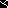 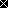 